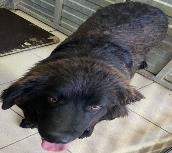 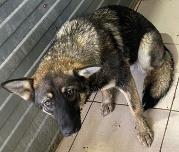 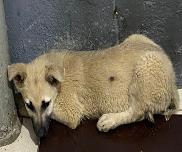 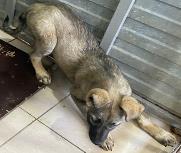 № 440Отловлено: 04.07.2023ул. Профсоюзная, 9Вид: собака.Порода/пол: беспородная, сука.Окрас: черный.Возраст: 7 месяцев.Вес: 30 кг.Рост: 53 см. в холке.Приметы: Особенности поведения: СпокойнаяИН: Вакцинация: Стерилизация: Вет. паспорт: нет№ 441Отловлено: 04.07.2023ул. Профсоюзная, 9Вид: собака.Порода/пол: беспородная, сука.Окрас: черно - рыжий.Возраст: 7 месяцев.Вес: 23 кг.Рост: 52 см. в холке.Приметы: Особенности поведения: СпокойнаяИН: Вакцинация: Стерилизация: Вет. паспорт: нет№ 441/1Отловлено: 04.07.2023 2 П – 2 ЗПУ, 40Вид: щенок.Порода/пол: беспородная, сука.Окрас: рыжий.Возраст: 3 месяца.Вес: 8 кг.Рост: 34 см. в холке.Приметы: Особенности поведения: СпокойнаяИН: Вакцинация: Стерилизация: Вет. паспорт: нет№ 441/2Отловлено: 04.07.2023 2 П – 2 ЗПУ, 40Вид: щенок.Порода/пол: беспородный, кобель.Окрас: темно - рыжий.Возраст: 3 месяца.Вес: 8 кг.Рост: 34 см. в холке.Приметы: Особенности поведения: СпокойныйИН: Вакцинация: Кастрация: Вет. паспорт: нет